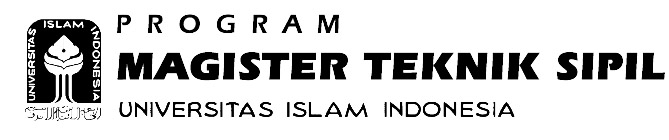 FORMULIR PENDAFTARAN WISUDA PERIODE : _____ TAHUN AKADEMIK : ________________Yang bertanda tangan di bawah ini, saya :Dengan ini mendaftarkan diri pada wisuda periode tersebut dengan melengkapi persyaratan sebagai berikut :Fotokopi Kartu Tanda Mahasiswa Bukti/Kuitansi pembayaran biaya wisudaFotocopy Ijazah S-1 yang telah dilegalisir 1 (satu) lembarPas foto berwarna terbaru: 4 x 6 (5 lbr), 3 x 4 (5 lbr), 2 x 3 (5 lbr) – Background warna biru jenis doffLima jilid tesis yang telah ditandatangani DP I, DP II, dan Dosen PengujiFile Softcopy tesis yang telah disetujui dosen pembimbing dalam format *.doc atau *.rtf  dan *.pdfSurat keterangan bebas pinjam perpustakaan fakultas dan perpustakaan pusat UIISumbangan buku untuk perpustakaan MTS UII sesuai dengan ketentuanFormulir-formulir yang telah diisi lengkap dan benarJudul tesis dalam bahasa Inggris yang telah disetujui oleh Dosen PembimbingBanner Ringkasan Tesis (Ukuran 160x60cm)Demikian formulir ini saya isi secara lengkap dan benar dengan menyertakan lampiran persyaratan tersebut. Apabila persyaratan tidak memenuhi ketentuan yang berlaku, maka saya bersedia untuk menunda atau tidak mengikuti wisuda pada periode tersebut.DATA WISUDAWAN/WATIPROGRAM MAGISTER TEKNIK SIPILUNIVERSITAS ISLAM INDONESIAPERIODE KE  ____ TAHUN AKADEMIK _____________Nama sesuai ijazah S-1		: _____________________________________________________________Tempat/tanggal lahir		: _____________________________________________________________Jenis Kelamin			: Laki-laki/Perempuan *) Pekerjaan/Jabatan		: _____________________________________________________________Alamat sekarang 		: _____________________________________________________________(Cepat bisa dihubungi)		  _____________________________________________________________				  ________________________   Telp./HP : ___________________________Alamat Asal/Orang tua		: _____________________________________________________________				  ____________________________________________________				  ________________________  Telp./HP :  ___________________________Konsentrasi			: MK / MRK / PTT *) Nomor Mahasiswa/NIRM	: _____________________________________________________________Judul Tesis (sesuai dengan yang	: _____________________________________________________________telah disyahkan oleh Dosen	  Pembimbing)			  _____________________________________________________________  _____________________________________________________________Dosen Pembimbing Tesis	: 1. ___________________________________________________________				  2. ___________________________________________________________Dosen Penguji			: _____________________________________________________________Tanggal lulus pendadaran	: ________________________________ IP Kumulatif terakhir : __________Nomor Alumni	( diisi panitia )	: _____________________________________________________________Yogyakarta, _________________Panitia/Penerima pendaftaran,					Calon Wisudawan/wati,Nur Iman Basori, SE.						___________________________Tanda tangan & nama terang					Tanda tangan & nama terang*) Coret yang tidak perlu DATA WISUDA PASCASARJANA MTS - UIIPERIODE KE _______ TAHUN AKADEMIK _____________Nama Lengkap			: ____________________________________________________Tempar & Tanggal Lahir	: ____________________________________________________Nomor Induk Mahasiswa	: ____________________________________________________Alamat Email (aktif)		: ____________________________________________________Konsentrasi			: MK / MRK / PTT *)Nomor Alumni	( diisi panitia )	: ____________________________________________________Judul Tesis			: ____________________________________________________				  ____________________________________________________				  ____________________________________________________Dosen Pembimbing		: ____________________________________________________				  ____________________________________________________Dosen Penguji			: ____________________________________________________Tanggal Lulus Ujian		: ____________________________________________________Alamat Rumah Terakhir		: ____________________________________________________(Bisa cepat dihubungi )		  ____________________________________________________Jabatan Pekerjaan		: ____________________________________________________Nama Instansi			: ____________________________________________________Alamat Kantor			: ____________________________________________________				  ____________________________________________________Nomor Telepon Kantor		: ____________________________________________________Kesan & Pesan			: ____________________________________________________				  ____________________________________________________				  ____________________________________________________				  ____________________________________________________				  ____________________________________________________, _____________________________Calon Wisudawan/wati,						____________________________________*) Coret yang tidak perlu !FORMULIRDATA WISUDA DOKTOR, MAGISTER, SARJANA DAN AHLI MADYAPERIODE KE : …………… TAHUN AKADEMI : .........................................( ditulis dengan huruf cetak )Judul Skripsi/Tugas Akhir:Lampiran yang harus dilampirkan, antara lain:Bukti pembayaran biaya wisuda dari BankFotokopi sertifikat TOEFL Surat Keterangan Bebas Perpustakaan dari Fakultas (yg asli)Surat Keterangan Tanda Bukti Penyerahan Skripsi dari Perpustakaan Fakultas (yg asli)Surat Keterangan  Bebas Perpustakaan dari Direktorat Perpustakaan UII (yg asli)Fotokopi Lembar Pengesahan Penguji Skripsi/TA yg sudah ditandatangani oleh Ketua JurusanTEMPEL PASFOTO BERWARNA				Yogyakarta, ……………………………..							Petugas,			Pendaftar,								………………….     …………………………….       N a m a:N I M :Tempat, tanggal lahir:Konsentrasi:MK/MRK/PTT *)Tanggal Lulus :IPK Terakhir:Alamat Asal:Alamat Asal:Judul Tesis yang  telah disetujui DP:Judul Tesis yang  telah disetujui DP:Judul Tesis yang  telah disetujui DP:Judul Tesis dalam Bahasa Inggris yang telah disetujui DP :Judul Tesis dalam Bahasa Inggris yang telah disetujui DP :Judul Tesis dalam Bahasa Inggris yang telah disetujui DP :Dosen Pembimbing I:Dosen Pembimbing II:Dosen Penguji:, __________________Panitia,Panitia,Pemohon/Mahasiswa ybs(Nur Iman Basori, SE.)( __________________________ )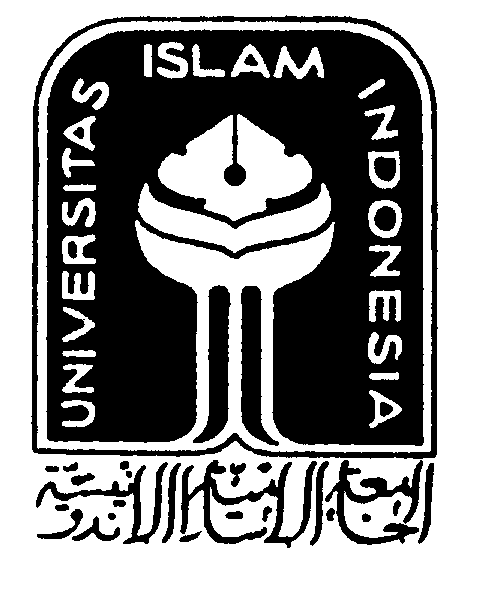 Universtas Islam FM-UII-AM-FRM-12/R4Nomor Pokok Mahasiswa:Nama lengkap (sesuai dg ijazah SLTA):Fakultas / Jurusan:Tempat dan tanggal lahir:Alamat lengkap di Yogyakarta:No. Telp/HP yang dapat dihubungi:Pekerjaan sekarangAlamat asal :Dosen Pembimbing I   Tesis :  Dosen Pembimbing II   Tesis: